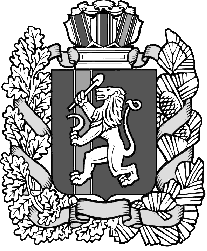 Администрация Нижнетанайского сельсоветаДзержинского районаКрасноярского краяПОСТАНОВЛЕНИЕс. Нижний Танай12.12.2022                                                                                             № 47-ПО внесении изменений в постановление Администрации Нижнетанайского сельсовета от 19.05.2020 № 20-П «Об утверждении Положения о межведомственной комиссии по оценке и обследованию помещения в целях признания его жилым помещением, жилого  помещения пригодным (непригодным) для  проживания граждан, а также многоквартирного дома в целях признания его аварийным и подлежащим сносу или реконструкции»В соответствии с Постановлением Правительства Российской Федерации  от 28 января 2006 г. № 47 «Об утверждении Положения о признании помещения жилым помещением, жилого помещения непригодным для проживания, многоквартирного дома аварийным и подлежащим сносу или реконструкции, садового дома жилым домом и жилого дома садовым домом» (ред. от 28.09.2022 г.),  руководствуясь Уставом Нижнетанайского сельсовета Дзержинского района Красноярского края Администрация Нижнетанайского сельсовета Дзержинского района Красноярского края ПОСТАНОВЛЯЕТ:1. Внести в постановление Администрации Нижнетанайского сельсовета от 19.05.2020 № 20-П «Об утверждении Положения о межведомственной комиссии по оценке и обследованию помещения в целях признания его жилым помещением, жилого  помещения пригодным (непригодным) для  проживания граждан, а также многоквартирного дома в целях признания его аварийным и подлежащим сносу или реконструкции» следующие изменения:Из пп. 1.2 п. 1 Положения слово «пожарной,» исключить;Из пп. 1.3 п. 1 Положения слова «Федеральным законом от 21.12.1994 № 69-ФЗ «О пожарной безопасности», исключить;Приложение № 2 Состав межведомственной комиссии по оценке и обследованию помещения в целях признания его жилым помещением, жилого помещения  пригодным (непригодным) для проживания граждан,  а также многоквартирного дома в целях признания  аварийным и подлежащим сносу или реконструкции изложить в новой редакции:«Хромов К.Ю. – глава Нижнетанайского сельсовета, председатель комиссии;Вершинина В.И. – специалист 1 категории администрации Нижнетанайского сельсовета, заместитель председателя комиссииМорозова А.И. – специалист 2 категории администрации Нижнетанайского сельсовета, секретарь комиссии;Баскакова Е.В. – главный специалист – главный архитектор отдела архитектуры, строительства, ЖКХ, транспорта, связи, ГО и ЧС администрации Дзержинского района, (по согласованию);Клементьев А.С. – руководитель территориального подразделения по восточной группе районов службы строительного надзора и жилищного контроля Красноярского края (по согласованию);Хорохордин В.В. – начальник территориального отдела Управления Роспотребнадзора по Красноярскому краю в г. Канске (по согласованию);Жданов В.Л.  – начальник Канского отделения Восточно-Сибирский филиал ППК «Роскадастр» (по согласованию);2. Контроль за исполнением настоящего Постановления оставляю за собой.3. Постановление вступает в силу в день, следующий за днем его официального обнародования4. Настоящее постановление разместить на официальном сайте администрации Нижнетанайского сельсовета в сети «Интернет» по адресу: adm-nt.ruГлава Нижнетанайского сельсовета                                       К.Ю. Хромов